АМАНАКСКИЕ                                             Распространяется    бесплатноВЕСТИ 03 декабря  2020г                                                                                                                                                              №66(420) ОФИЦИАЛЬНОИнформационный вестник Собрания представителей сельского поселения Старый Аманак муниципального района Похвистневский Самарской областиРоссийская Федерация  Самарская областьмуниципальный район    ПохвистневскийАДМИНИСТРАЦИЯ сельского поселения    Старый АманакПОСТАНОВЛЕНИЕ   03.12.2020  № 111О внесении изменений в Постановление от 26.09.2019г.  № 114 «Об утверждении административного регламента предоставления муниципальной услуги «Предоставление разрешения на отклонение от предельных параметров разрешенного строительства, реконструкции» В соответствии счастью 4 статьи 39 ГрК РФ, с Федеральным законом от 06.10.2003 № 131-ФЗ «Об общих принципах организации местного самоуправления в Российской Федерации», руководствуясь Уставом сельского поселения Старый Аманак муниципального района Похвистневский Самарской области, Администрация сельского поселения Старый Аманак муниципального района Похвистневский Самарской областиП О С Т А Н О В Л Я Е Т:1.  Внести в Постановление 26.09.2019г. № 114 «Об утверждении административного регламента предоставления муниципальной услуги «Предоставление разрешения на отклонение от предельных параметров разрешенного строительства, реконструкции» сельского поселения  Старый Аманак  муниципального района Похвистневский Самарской области» следующие изменения: Подпункт 2.4.1. пункта 2.4 раздела II. Стандарт предоставления муниципальной услуги Административного регламента изложить в следующей редакции: «2.4.1. Порядок организации и проведения публичных слушаний определяется решением Собрания представителей «Об утверждении Порядка организации и проведения публичных слушаний по вопросам градостроительной деятельности в сельском поселении Старый Аманак муниципального района Похвистневский Самарской области»,  с учетом положений статьи                        40 Градостроительного кодекса Российской Федерации. Срок проведения публичных слушаний с момента оповещения жителей муниципального образования о времени и месте их проведения до дня опубликования заключения о результатах публичных слушаний составляет 22 дня.Организатор общественных обсуждений или публичных слушаний направляет сообщения о проведении общественных обсуждений или публичных слушаний по проекту решения о предоставлении разрешения на условно разрешенный вид использования правообладателям земельных участков, имеющих общие границы с земельным участком, применительно к которому запрашивается данное разрешение, правообладателям объектов капитального строительства, расположенных на земельных участках, имеющих общие границы с земельным участком, применительно к которому запрашивается данное разрешение,               и правообладателям помещений, являющихся частью объекта капитального строительства, применительно к которому запрашивается данное разрешение. Указанные сообщения направляются не позднее чем через семь рабочих дней со дня поступления заявления заинтересованного лица о предоставлении разрешения на условно разрешенный вид использования.»2. Настоящее Постановление подлежит официальному опубликованию на официальном сайте Администрации сельского поселения Старый Аманак  и  в газете «Аманакские Вести».     Глава поселения                                                                 Т.А.ЕфремоваВ Похвистневском районе продолжается оперативно-профилактическая операция «Должник»Сотрудники МО МВД России «Похвистневский» напоминают о том, что административный штраф не взимается на месте совершения правонарушения, а оплачивается в банк или иную кредитную организацию. Сроки оплаты указаны в постановлении по делу об административном правонарушении. В случае пропуска указанного срока постановление о назначении наказания направляется судебному приставу - исполнителю для взыскания суммы административного штрафа в принудительном порядке. В Похвистневском районе проводится оперативно-профилактическое мероприятие «Должник», в рамках которого сотрудниками МО МВД России «Похвистневский» совместно с судебными приставами-исполнителями отделения Судебных приставов УФССП проведено 3 выездных рейда, в ходе которых проверено более 30 должников, не оплативших в срок административные штрафы.В ходе проведения рейда, посещаемым вручались повторные квитанции взамен утерянных. Добровольно оплатили штрафы в день получения дубликатов 6 должников. Четверо жителей не оплатили штрафы по уважительным причинам, так как на сегодняшний момент находятся в рабочих командировках - они обязались оплатить квитанции по прибытию. Привлечено к административной ответственности за правонарушение, предусмотренное статьей 20.25 КоАП РФ 2 правонарушителя.Сотрудники полиции напоминают, что неуплата административного штрафа в срок согласно ст. 20.25 КоАП РФ «Уклонение от исполнения административного наказания» влечёт наложение административного штрафа в двукратном размере суммы неуплаченного, либо административный арест на срок до 15 суток, либо обязательные работы на срок до пятидесяти часов, а также оплату основного долга.Административный штраф не взимается на месте совершения правонарушения, а оплачивается в банк или иную кредитную организацию. Сроки оплаты указаны в постановлении по делу об административном правонарушении. В случае пропуска указанного срока постановление о назначении наказания направляется судебному приставу - исполнителю для взыскания суммы административного штрафа в принудительном порядке. 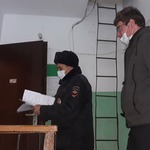 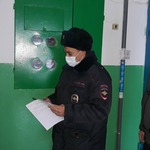 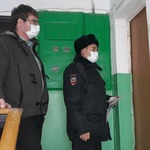 Севостьянова Т.В.89376405697mopohvistnevo@mail.ruВакантные должности в МО МВД России «Похвистневский»: - Полицейский отделения патрульно-постовой службы полиции; - Полицейский изолятора временного содержания подозреваемых и обвиняемых; - Участковый уполномоченный полиции отдела участковых уполномоченных полиции и по делам несовершеннолетних;- Следователь следственного отдела.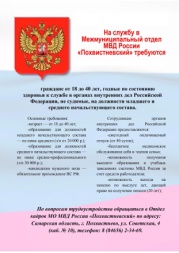 УЧРЕДИТЕЛИ: Администрация сельского поселения Старый Аманак муниципального района Похвистневский Самарской области и Собрание представителей сельского поселения Старый Аманак муниципального района Похвистневский Самарской областиИЗДАТЕЛЬ: Администрация сельского поселения Старый Аманак муниципального района Похвистневский Самарской областиАдрес: Самарская область, Похвистневский          Газета составлена и отпечатана                                                                исполняющийрайон, село Старый Аманак, ул. Центральная       в администрации сельского поселения                                          обязанности главного37 а, тел. 8(846-56) 44-5-73                                             Старый Аманак Похвистневский район                                                      редактора                                                                                                            Самарская область. Тираж 100 экз                                         Н.А.Саушкина